PRIPREMA  ZA  1. PISMENU PROVJERU:Pitanja za ponavljanje (nisu identična pitanjima u provjeri, već služe kao pomoć u učenju):1. Što je tijelo? Nabroji neka tijela!2.  (a) Koji je znak za vrijeme kao fizičku       veličinu?      (b) Koja je osnovna mjerna jedinica za       vrijeme?      (c) Čime mjerimo vrijeme?3. Što je fizička veličina?4. Nabroji tri fizičke veličine, njihove oznake i      osnovne mjerne jedinice!5. Kakav oblik mogu imati različite vrste tijela?6. (a) Što je duljina?      (b) Kojim znakom označavamo duljinu?     (c) Koja je osnovna mjerna jedinica za            duljinu?7.  Što znači mjeriti duljinu?8. Nabroji tri mjerila za duljinu!9. (a) Što je površina?        (b) Kojim znakom označavamo              površinu?       (c)  Koja je osnovna mjerna jedinica za              površinu?10. (a) Što je volumen?        (b) Kojim znakom označavamo              volumen?       (c) Koja je osnovna mjerna jedinica za              volumen?11. Kako mjerimo tijela malih volumena poput volumena spajalice?12. Što je menzura? (ponoviti zadatke s menzurama iz radne bilježnice)13. (a) Koji je znak za masu?       (b) Koja je osnovna mjerna jedinica za           masu?14. Čime mjerimo masu?15. Što znači mjeriti masu?16. Kako glasi zakon očuvanja mase?17. Kako mjerimo male mase poput mase spajalice?18. Što je gustoća?	19. Koja je osnovna mjerna jedinica za gustoću?20. Koja se još mjerna jedinica često koristi za gustoću?21. Kada tijelo pliva na vodi, a kada tone?22. Koje od dva tijela jednakih masa, a različitog obujma ima veću masu?23. Koje od dva tijela različitih masa, a jednakog obujma ima veću gustoću?Učenici trebaju ponoviti pokuse koje smo radili.Računski zadaci:1. Pretvorite: (a) 56 dag =________________kg                                    (g) 4 mm =____________________dm (b) 83 ml =________________cm3                                   (h) 25 mm2 =__________________m2 (c) 2 g/cm3 =____________kg/m3                                   (i) 324 mm3 =_________________m3 (d) 17.5 dm2 =____________mm2                                   (j) 37 g =_____________________kg (e) 35 cm =______________m                                         (k) 2,5 L = ____________________ dm3(f) 1.29 kg/m3 =_____________g/cm3                             (l) 45 cm = ________________ mm2. Koliko koraka na putu od škole do kuće učini Ana ako je prosječna duljina njezina koraka 75 cm, a kuća je od škole udaljena 1200 m?3. Kolika je površina kuhinjskog zida u kvadratnim metrima ako je njegova  duljina 5 m, a širina 3,5 m?4. Kolika je površina stola oblika kvadrata duljine stranice 2,3dm? Izrazi tu ploštinu u cm2. 5. Novčiće smo stavili jedan na drugi. Debljina svih novčića zajedno iznosi 9mm. Koliko smo novčića upotrijebili ako je debljina jednog novčića 1,5mm? (Pazi na zapis!) 6. Koliki je volumen kutije ako je njezina duljina 56cm, širina 1200mm, a visina 42dm?7. Izračunaj volumen kockice leda kojoj je brid dug 3,5 cm. 8. Koliki je volumen vaze čija dno ima ploštinu 6 cm2, a visina joj je 20 cm?9. Aluminijska kuglica ima masu 324 g i volumen 120 cm3. Izračunaj gustoću aluminija.10. Masa vode u posudi je 65 g, a gustoća je 1 g/cm3. Koliki je volumen posude u kojoj se nalazi voda? 11. Volumen komada srebra je 5cm3. Kolika je masa toga komada srebra ako je gustoća srebra 10500 kg/m3?12. Odredi volumen tijela uronjenog u tekućinu. Pazi na zapis očitanih veličina.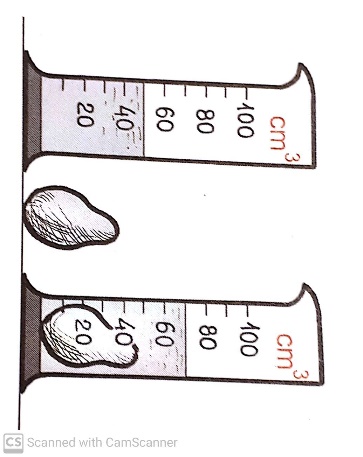 13. Na zdjelicu vage stavimo dva ananasa jednakih masa. Kolika je masa jednog ananasa?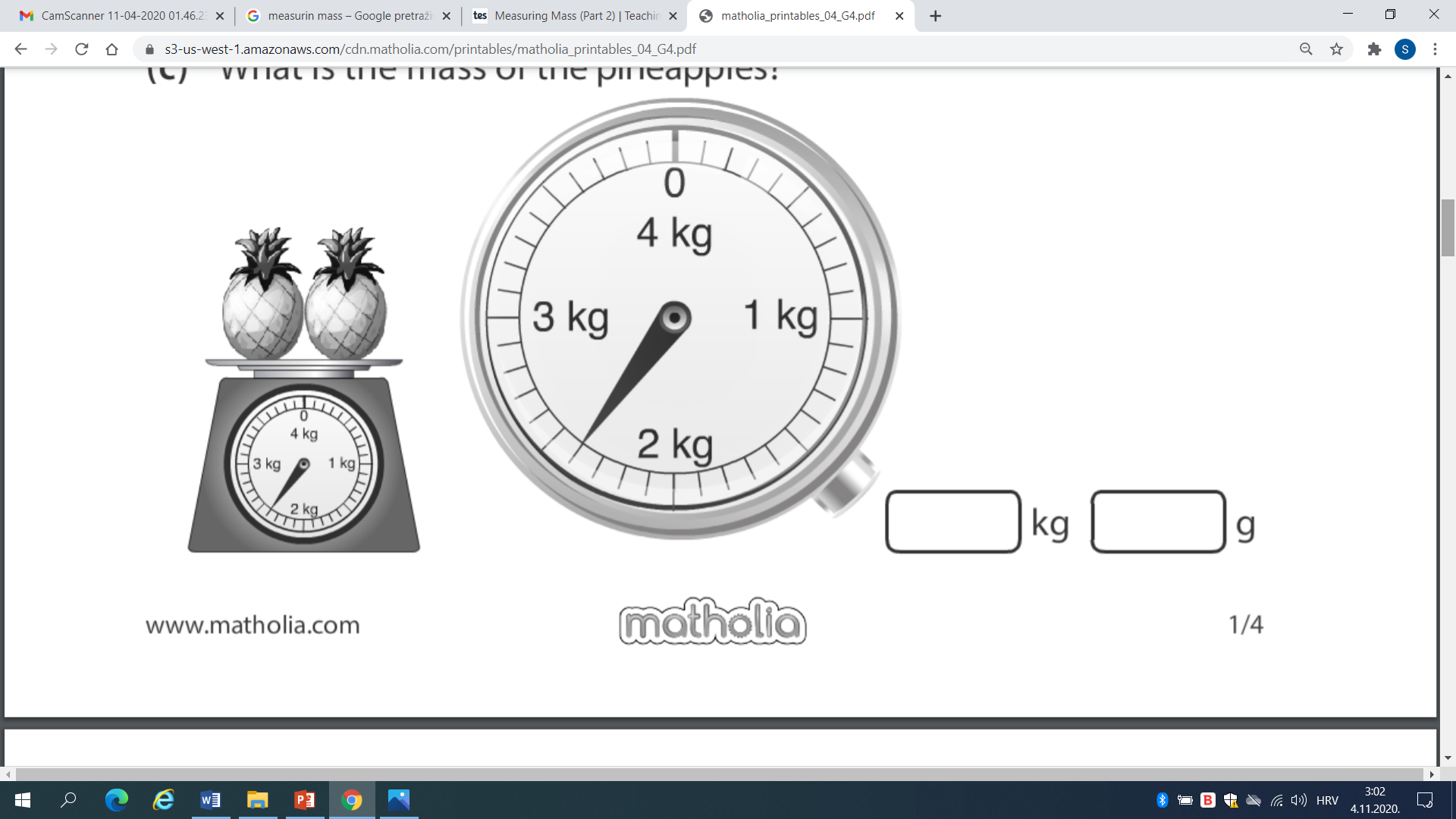 Formule koje dolaze u obzir za 1. pisanu provjeru: Pogledaj slijedeću stranu!!!Prilikom rješavanja računskih zadataka treba pravilno postaviti zadatak, označiti fizičke veličine te u svakom rezultatu uz brojčanu vrijednost navesti i mjernu jedinicu.  Učenici na provjeri smiju koristiti kalkulatore, mogu si napisati formule i osnovne pretvorbe mjernih jedinica na list papira koji će onda pokazati profesorici prije pisanja.Radna bilježnica također je pomoć u učenju i pripremanju za pismenu provjeru. Zadaci koji dolaze u obzir su sljedeći: zadaci:  2. (str. 10.), 6. (str. 11.)3.  (str. 14.)3., 4., 5.  (str. 16.)1.  (str. 18.)2. - 5. (str. 19.)6. – 8. (str. 20.)  1. – 3. (str. 21.)  5., 6.  (str. 22.)